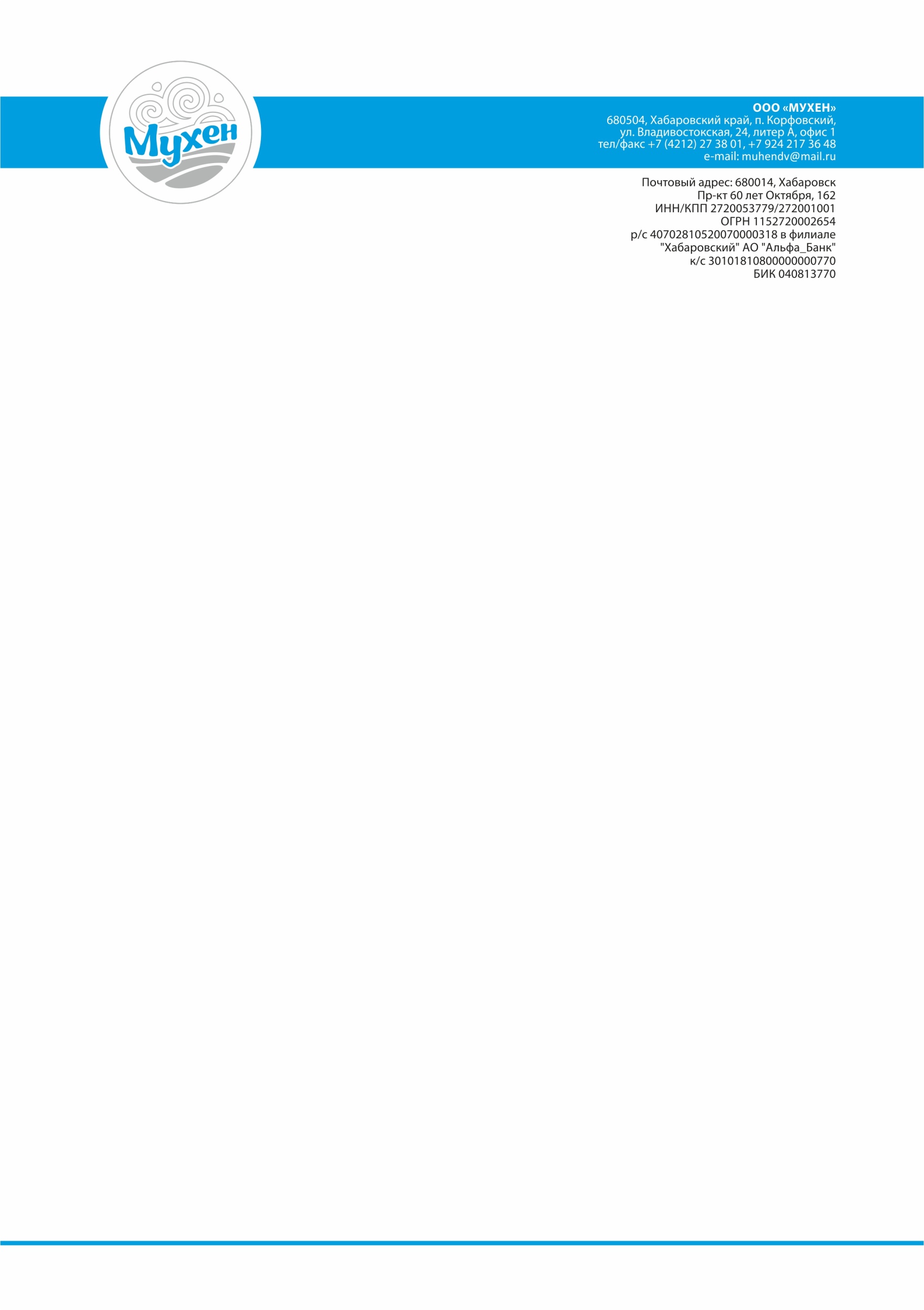 УведомлениеОбщество с ограниченной ответственностью «Мухен» признано победителем по итогам аукциона на право пользования недрами с целью разведки и добычи подземных минеральных вод для бальнеоприменения и розлива на участке Пунчинский 1 Мухенского месторождения в Хабаровском крае, проводимого Департаментом по недропользованию по Дальневосточному федеральному округу. Лицензия дает право добычи воды сроком на 20 лет.Добыча воды, минеральной лечебно-столовой воды «Мухенская-3» со скважины № 3-1986 Пунчинского участка Мухенского месторождения  Хабаровского края и минеральной лечебной воды «Мухенская-1» со скважины № 1 (30-283) Пунчинского участка Мухенского месторождения  Хабаровского края. Вода прошла государственную регистрацию, внесена в Реестр свидетельств о государственной регистрации как лечебная и лечебно-столовая.Розлив минеральной питьевой лечебно-столовой воды «Мухенская-3» и минеральной питьевой лечебной воды «Мухенская-1» осуществляет ООО «Аквакорф», на основании заключенного от 01.09.2017г. между ООО «Мухен» и ООО «АКВАКОРФ» Договора аренды помещения и оборудования (цеха и розлива).Руководитель: Карлсон Екатерина ЭдуардовнаГеография поставок: Китай, Южная КореяПродукция:- вода минеральная природная питьевая лечебная газированная;- вода минеральная природная питьевая лечебн-столовая газированнаяКонтактная информация: Юридический адрес: 680504, Хабаровский край, п. Корфовский, 24, литер А, офис 1Почтовый адрес: 680014, г. Хабаровск, проспект 60 лет Октября, 162.Тел. 8 (4212) 69-97-44; +7 (962) 587-97-44; +7 (924) 217-36-48; Факс: 8 (4212) 27-16-96Электронная почта: director@watermuhen.ru